ΣΥΛΛΟΓΟΣ ΕΚΠΑΙΔΕΥΤΙΚΩΝ Π. Ε.                    Μαρούσι  12 – 1 – 2022                                                                                                                     ΑΜΑΡΟΥΣΙΟΥ                                                   Αρ. Πρ.: 34Ταχ. Δ/νση: Μαραθωνοδρόμου 54                                            Τ. Κ. 15124 Μαρούσι                                                  Τηλ.: 210 8020697                                                                                          Πληροφ.: Δ. Πολυχρονιάδης (6945394406)     Email:syll2grafeio@gmail.com                                               Δικτυακός τόπος: http//: www.syllogosekpaideutikonpeamarousisou.gr                                        ΠΡΟΣ: ΥΠΑΙΘ, Διεύθυνση Π. Ε. Β΄ Αθήνας Κοινοποίηση: ΤΑ ΜΕΛΗ ΤΟΥ ΣΥΛΛΟΓΟΥ ΜΑΣ, Δ. Ο. Ε., Συλλόγους Εκπ/κών Π. Ε. της χώρας Θέμα: « Η Διεύθυνση Π. Ε. Β΄ Αθήνας αποκρύπτει τον αριθμό των  εκπαιδευτικών & μαθητών που νοσούν από covid 19 και αρνείται να καλύψει τα κενά των αδειούχων με αναρρωτική άδεια εκπαιδευτικών». Το Δ. Σ. του Συλλόγου Εκπ/κών Π. Ε. Αμαρουσίου ΚΑΤΑΓΓΕΛΛΕΙ για άλλη μια φορά την απαράδεκτη συμπεριφορά και τακτική του Διευθυντή Π. Ε. Β΄ Αθήνας, ο οποίος αρνήθηκε να ενημερώσει το Δ. Σ. του Συλλόγου Εκπ/κών Π. Ε. Αμαρουσίου, ύστερα από ερώτημά του, για τον αριθμό των νοσούντων από covid 19 εκπαιδευτικών και μαθητών των σχολικών μονάδων της Διεύθυνσης Π. Ε. Β΄ Αθήνας ενώ αρνείται να καλύψει τα κενά των σχολικών μονάδων της περιοχής μας που έχουν προκύψει από μακροχρόνιες αναρρωτικές άδειες με χαρακτηριστικό παράδειγμα τη μη κάλυψη κενού λόγω αναρρωτικής άδειας δασκάλου ΠΕ70 του 13ου Δημοτικού Σχολείου Αμαρουσίου αλλά και εκπαιδευτικού αγγλικών, με μακροχρόνια αναρρωτική άδεια, του 1ου Δημοτικού Σχολείου Πεύκης καθώς και 2 εκπαιδευτικών παράλληλης στήριξης που δεν έχουν τοποθετηθεί στο 13ο Δημοτικό Σχολείο Αμαρουσίου και ο κατάλογος δεν έχει τελειωμό από τα ακάλυπτα κενά σε εκπαιδευτικούς των Δημοτικών Σχολείων και Νηπιαγωγείων της Β΄ Δ/νσης Π. Ε. Αθήνας. Μάλιστα οι προφορικές «εντολές» - παραινέσεις που δίνονται στους εκπαιδευτικούς από τους αρμόδιους της Δ/νσης Π. Ε. Β΄ Αθήνας αναφορικά με την κάλυψη των κενών είναι αυτή να γίνεται εκ των ενόντων με περισσεύματα ωρών και με απλήρωτες υπερωρίες των εκπαιδευτικών πέραν του υποχρεωτικού διδακτικού τους ωραρίου. Η ανικανότητα και η αναλγησία της πολιτικής ηγεσίας του ΥΠΑΙΘ και των αρμοδίων της Διεύθυνσης Π. Ε. Β΄ Αθήνας έχει ξεπεράσει κάθε προηγούμενο αφού χρησιμοποιούν πλέον το ψεύδος προκειμένου να καλύψουν τις καταστροφικές συνέπειες των πολιτικών τους στο χώρο της Δημόσιας Εκπ/σης. Καλούμε το ΥΠΑΙΘ και τη Διεύθυνση Π. Ε. Β΄ Αθήνας να προβούν στην άμεση κάλυψη όλων των κενών σε εκπαιδευτικούς που έχουν νοσήσει από covid 19 ή τελούν σε αναρρωτικές άδειες κάθε είδους και να σταματήσουν να ψεύδονται και να κοροϊδεύουν την ελληνική κοινωνία και το λαό. Διεκδικούμε την άμεση αλλαγή των υγειονομικών πρωτοκόλλων ώστε να μη χρειάζεται να νοσήσει το 50% + 1 των μαθητών μιας τάξης για να κλείσει το τμήμα καθώς και την άμεση αύξηση των ημερών καραντίνας από 5 σε 10 ημέρες. ΕΝΙΣΧΥΣΗ ΤΩΡΑ ΤΟΥ ΔΗΜΟΣΙΟΥ ΣΥΣΤΗΜΑΤΟΣ ΥΓΕΙΑΣ – ΑΜΕΣΗ ΕΝΙΣΧΥΣΗ ΤΩΝ ΔΗΜΟΣΙΩΝ ΣΧΟΛΕΙΩΝ ΤΗΣ ΧΩΡΑΣ ΜΕ ΕΚΠΑΙΔΕΥΤΙΚΟ ΠΡΟΣΩΠΙΚΟ ΜΕ ΠΡΟΣΩΠΙΚΟ ΚΑΘΑΡΙΟΤΗΤΑΣ ΚΑΙ ΜΕ ΜΕΙΩΣΗ ΤΩΝ ΜΑΘΗΤΩΝ ΣΤΟ ΤΜΗΜΑ. ΝΑ ΚΑΛΥΦΘΟΥΝ ΑΜΕΣΑ ΟΛΑ ΤΑ ΚΕΝΑ ΣΕ ΕΚΠΑΙΔΕΥΤΙΚΟ ΠΡΟΣΩΠΙΚΟ.Καλούμε τις σχολικές μονάδες της περιοχής ευθύνης του σωματείου μας να ενημερώνουν καθημερινά το Δ. Σ. του σωματείου μας για τα κενά και τις ελλείψεις σε εκπαιδευτικό προσωπικό λόγω νόσησης από covid 19 αλλά και για τον αριθμό των νοσούντων μαθητών. Καλούμε το Δ. Σ. της Δ. Ο. Ε. να επιληφθεί του παραπάνω θέματος. 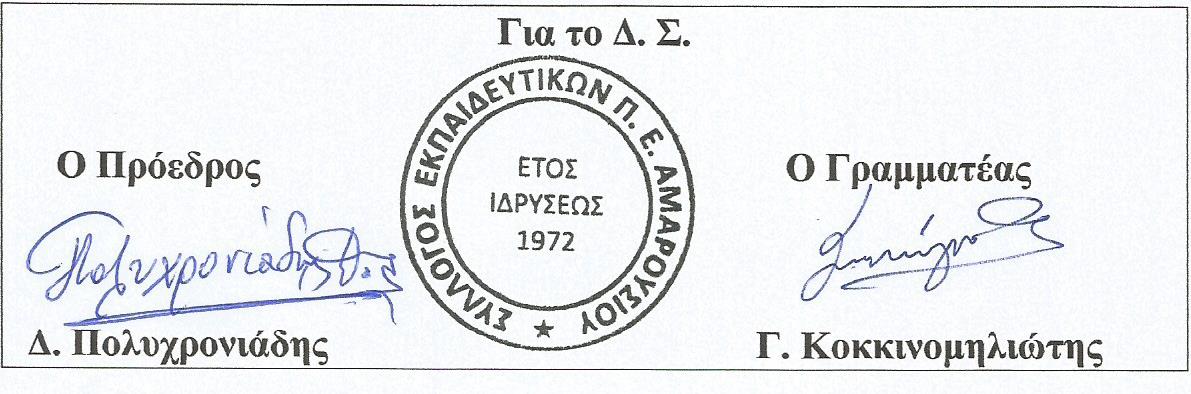 